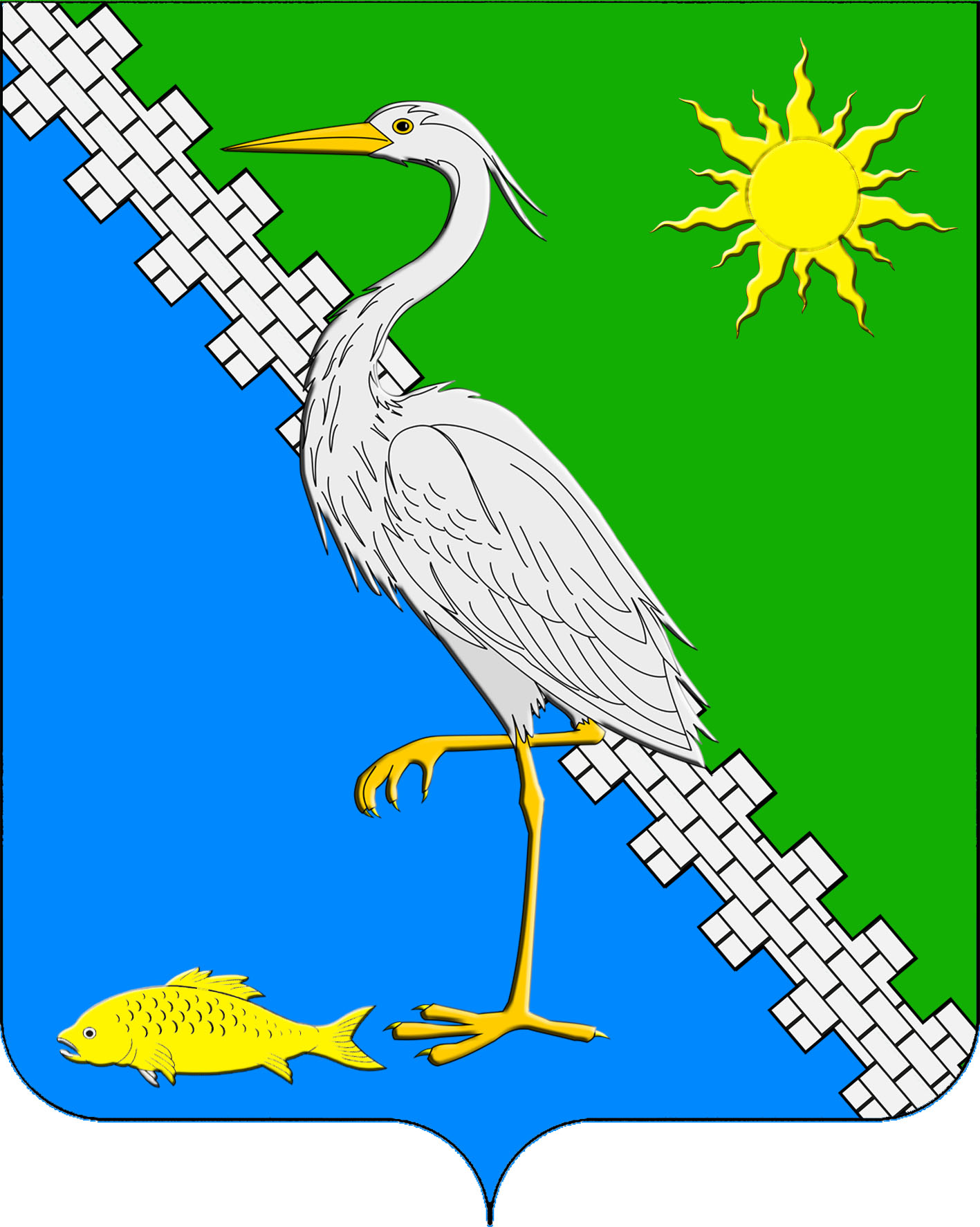 АДМИНИСТРАЦИЯ ЮЖНОГО СЕЛЬСКОГО ПОСЕЛЕНИЯ КРЫМСКОГО РАЙОНАПОСТАНОВЛЕНИЕот	06.05.2022                                                                                                 № 63поселок Южный О мерах по уничтожению амброзии и другой сорной растительности на территории Южного сельского поселения Крымского района в 2022 году В соответствии с Федеральным законом от 15 июля 2000 года № 99-ФЗ «О карантине растений», на основании постановления главы администрации Краснодарского края от 25 мая 2007 года № 475 «О наложении карантина по амброзии полыннолистной», распоряжением главы администрации (губернатора) Краснодарского края от 8 июля 2020 года № 135-р «О мерах по уничтожению амброзии полыннолистной и другой сорной растительности», с целью эффективной организации борьбы с амброзией и другой сорной растительностью на территории Южного сельского поселения Крымского района, п о с т а н о в л я ю:1. Утвердить план мероприятий по уничтожению амброзии полыннолистной и другой сорной растительности на территории Южного сельского поселения Крымского района на 2022 год (приложение).2. Рекомендовать руководителям предприятий, организаций всех форм собственности, индивидуальным предпринимателям, главам крестьянских хозяйств, лицам, занимающимся личным подсобным хозяйством организовать работу по уничтожению амброзии полыннолистной и другой сорной растительности на закрепленных за ними территориях.3. Проводить разъяснительную работу с председателями квартальных комитетов, среди населения по уничтожению амброзии полыннолистной и другой сорной растительности, обратив особое внимание на проведение работы на участках, выделенных под строительство и на пустырях.4. Административной комиссии по выявленным фактам произрастания амброзии полыннолистной принимать меры административного воздействия.Ежемесячно (до ноября 2022 года), предоставлять в администрацию сельского поселения следующую информацию:- о работе, направленной на уничтожение амброзии, карантинной и сорной растительности;- о количестве лиц, получивших предупреждения о необходимости устранения карантинной и сорной растительности;- о количестве протоколов, составленных на лиц, не принимающих надлежащих мер к уничтожению амброзии, карантинной и сорной растительности;- о работах, произведенных в местах общего пользования, с указанием площадей, на которых произведены работы по уничтожению амброзии и другой карантинной и сорной растительности, их месторасположения и даты проведения работ.5. Ведущему специалисту администрации Южного сельского поселения Крымского района О.В.Маркиной обнародовать настоящее постановление путем размещения на информационных стендах, расположенных на территории Южного сельского поселения Крымского района и разместить на официальном сайте администрации Южного сельского поселения Крымского района в информационно-телекоммуникационной сети Интернет.6. Контроль за исполнением настоящего постановления оставляю за собой.7. Постановление вступает в силу со дня его обнародования.Глава Южного сельского поселения Крымского района                                     		                                 А.А. НиниевПРИЛОЖЕНИЕк постановлению администрацииЮжного сельского поселенияКрымского районаот 06.05.2022 № 63План мероприятий по уничтожению амброзии полыннолистнойи другой сорной растительности на территории Южного сельского поселения Крымского района на 2022 годВедущий специалистадминистрации Южного сельского поселения Крымского района                                                                О.В.Маркина№п/пНаименование мероприятийСрокисполненияОтветственные1Покос сорной растительности на территории общего пользования   сельского поселенияиюнь- сентябрьГлава  сельского поселения  Уполномоченные специалисты администрации  сельского поселения  2Совещание с руководителями предприятий и организаций всех форм собственности по наведению санитарного порядка и уничтожению амброзии полыннолистной и другой сорной растительностииюнь-августГлава  сельского поселения  Уполномоченные специалисты администрации  сельского поселения  3Совещание с председателями квартальных комитетов, ТОС    по наведению санитарного порядка и уничтожению амброзии полыннолистной и другой сорной растительности на придомовых территорияхиюнь-июльГлава  сельского поселения  Уполномоченные специалисты администрации  сельского поселения  4Проведение разъяснительной работы среди населения по наведению санитарного порядка и уничтожению амброзии полыннолистной и другой сорной растительности, выдача предупрежденийиюнь-сентябрь Уполномоченные специалисты администрации  сельского поселения  5Информирование населения по уничтожению амброзии полыннолистной и другой сорной растительности на информационных стендах поселенияиюнь -сентябрьУполномоченные специалисты администрации  сельского поселения  6Мониторинг территории населенных пунктов сельского поселения с целью выявления амброзии полыннолистной и другой сорной растительностииюнь- сентябрьУполномоченные специалисты администрации  сельского поселения  Председатели квартальных комитетов, ТОС 7Работа административной комиссии по сорной растительностииюнь-сентябрьГлава  сельского поселения  Ведущий специалист организационного отдела администрации  